.Start on Vocal[1-8]  TOE, HEEL, ROCK, RECOVER, TOE, HEEL, ROCK RECOVER[9-16]  LOCK STEPS FORWARDStyling note: bring both arms up & down and push hands up as you Start on cts 1 & 5[17-24]  ½ Turn STEP TOUCHES[25-32]  SIDE, TOGETHER, SIDE, TOUCH, WALK ¼ LEFT, BRUSHContact: wiska51@aol.comKeep On Smiling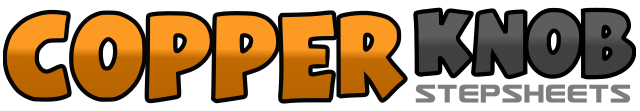 .......Count:32Wall:4Level:Beginner.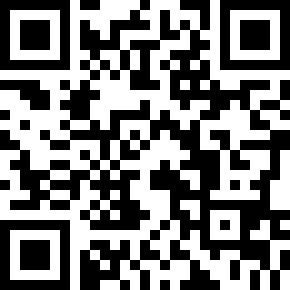 Choreographer:Lynne Martino (USA) - December 2018Lynne Martino (USA) - December 2018Lynne Martino (USA) - December 2018Lynne Martino (USA) - December 2018Lynne Martino (USA) - December 2018.Music:When You're Smiling - Michael Bublé : (Amazon mp3 download)When You're Smiling - Michael Bublé : (Amazon mp3 download)When You're Smiling - Michael Bublé : (Amazon mp3 download)When You're Smiling - Michael Bublé : (Amazon mp3 download)When You're Smiling - Michael Bublé : (Amazon mp3 download)........1-4Step on R toe(1), bring down R heel(2), rock L behind R(3),recover on R(4)5-8Step on L toe(5),bring down L  heel (6), rock R behind L(7), recover on L(8)1-4Step R forward towards 1:00(1), step L behind R(2), step R forward(3), brush L (4)5-8Step L forward towards 11:00(5), step R behind L(6), step L forward(7) brush R (8)1-8Step on R(1), touch L next to R(2), step L ¼ left(3), touch R next to L(4), step on R(5), touch L next to R(6), step L ¼ left(7), touch R next to L (6:00)1-4Step R to the right(1), step L next to R(2), step R next to L(3) touch L next to R(4)5-8Making ¼ turn left walk L,R,L brushR (5-8)  (3:00)